CERTIFICACIÓNCERTIFICO: Que D./Dª , con nº de identificación/Pasaporte , y nacionalidad , ha superado en esta Universidad los estudios conducentes al Título Universitario Oficial de  expedido con fecha .Este Título Universitario acredita en  un nivel de formación equivalente a la del título oficial español de Máster Universitario y faculta en el país expedidor del título para el acceso a estudios de doctorado.La presente certificación se expide a solicitud de la persona arriba indicada en,, a  (Sello y firma de la persona responsable)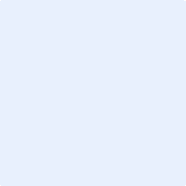 